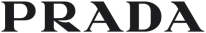 PRESS RELEASEPRADA CREA COLECCIÓN ESPECIAL PARA MADONNAPRADA se complace en anunciar la colección especial compuesta por piezas de PRADA y MIU MIU, diseñadas específicamente para Madonna y su tour Rebel Heart.Para PRADA, un mezcla de patrones de cuadros de diferentes tamaños y colores definen las prendas exteriores, marcada por una silueta que define la cintura y con hombreras que recuerdan los años 40.Las chamarras y abrigos están hechos de tela de gabardina cuadriculada con inserciones de contrastante piel; la parte posterior del cuello y la solapa cuentan con detalles en terciopelo. Bordados de cristal y pedrería acentúan el corte vertical de la ropa. El look completo está constituido por varios modelos de blusas con una combinación de cuadros y rayas, al igual que volantes y bieses contrastantes. Éstas camisas van sobre pantalones negros que hacen más atractiva la silueta. Los zapatos MIU MIU que han sido diseñados para Madonna y sus bailarines son inspirados por diferentes temas, que van estrictamente de acuerdo con las necesidades del show. Cada estilo es muy diferente uno del otro. Una agresiva, sexy y moderna estética es la mayor inspiración detrás de toda la colección de zapatos. 